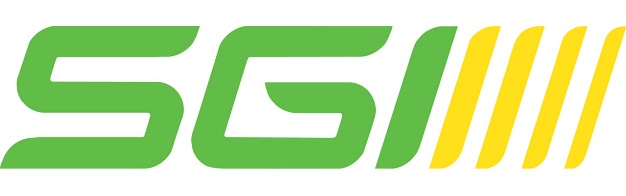 NewsletterDriver Education!!Hello everyone I’m the driver educator at Centennial Collegiate.  A few things have changed in the last 12 months that concern new drivers.  I will cover what is needed for students to be enrolled in the driver education course.1-Students now need a customer number when the course starts.  This can be obtained at any time at any SGI issuer, even if the student hasn’t received an invitation to the course yet or if the student is not yet 15 years of age.  The exams for the learner’s licence are now written online and a customer number is mandatory.  Paper exams are now a thing of the past.2-When the student goes into SGI they MUST  take the original identification (photocopies are not accepted).  This includes either a birth certificate or valid passport, and a signed Saskatchewan Health Card to prove residential status.  If the student has valid SGI identification he/she does not have to apply for another one.3-PLEASE ENSURE the SGI issuer records their height and eye color.  A valid email address must also be recorded by the issuer.  An access code will be sent to that email address in order to sign up for a “MySgi” account.  If their height and eye color are not recorded the student will not be able to access MySgi properly.4-MySgi account; once that is completed then the student goes to www.sgi.sk.ca and registers for a MySgi account.  On the top right hand of the website is the link to sign up and it walks them through the process.  It might take about 10 minutes.It’s important to activate the account as soon as possible.  If the access code remains unused for too long it will expire.  With their Mysgi account they can renew their licences and also book a road test.  Later they can renew licence plates for vehicles.  While at the issuer the student can also password protect their customer number to help prevent identity fraud.  The password protection must be done at the issuer.The driver education course is held during lunch hour every day except Thursday.  On Thursday the class is held afterschool.  Please keep that in mind when booking appointments.  SGI has a very strict attendance policy.  Extended holidays do not count as excused absences.If you have any questions please feel free to contact me at the school or by email. Gerry Graham (grahamg@spsd.sk.ca) Driver Educator